English class dates: 27 – 29 Jun, 25 – 29 Jul, 29 – 31 Aug, 5 – 7 Oct, 28 – 30 Nov  普通話課程日期：1月17–21日，2月14–18日，3月21–25日，4月11–15日，5月9–13日, 9月14–16日，10月31日–11月4日 Venue 上課地點: Unit 1909, 19/F, Kowloon Plaza, 485 Castle Peak Road, Kowloon 荔枝角青山道485號九龍廣場1909室Basic / Refresher DG Regulations Course Enrolment Form 基礎危險品複訓課程報名表格Basic / Refresher DG Regulations Course Enrolment Form 基礎危險品複訓課程報名表格Basic / Refresher DG Regulations Course Enrolment Form 基礎危險品複訓課程報名表格Basic / Refresher DG Regulations Course Enrolment Form 基礎危險品複訓課程報名表格Basic / Refresher DG Regulations Course Enrolment Form 基礎危險品複訓課程報名表格Basic / Refresher DG Regulations Course Enrolment Form 基礎危險品複訓課程報名表格Basic / Refresher DG Regulations Course Enrolment Form 基礎危險品複訓課程報名表格Company 公司:Contact person 聯絡人:Position 職位:Position 職位:Contact no. 聯絡電話:Contact no. 聯絡電話:Email 電郵:Email 電郵:Address 公司地址:                                                                                       Address 公司地址:                                                                                       Address 公司地址:                                                                                       Address 公司地址:                                                                                       Address 公司地址:                                                                                       Address 公司地址:                                                                                       Address 公司地址:                                                                                       JANUARY 2022FEBRUARYMARCHAPRILMAYJUNEJULYAUGUSTSEPTEMBEROCTOBERNOVEMBERDECEMBER1.Name and Position (Mr/Mrs/Ms)Name and Position (Mr/Mrs/Ms)Course dates (and previous course)Course dates (and previous course)Contact no./ Email2.Name and Position (Mr/Mrs/Ms)Name and Position (Mr/Mrs/Ms)Course dates (and previous course)Course dates (and previous course)Contact no./ Email3.Name and Position (Mr/Mrs/Ms)Name and Position (Mr/Mrs/Ms)Course dates (and previous course)Course dates (and previous course)Contact no./ Email4.Name and Position (Mr/Mrs/Ms)Name and Position (Mr/Mrs/Ms)Course dates (and previous course)Course dates (and previous course)Contact no./ Email5.Name and Position (Mr/Mrs/Ms)Name and Position (Mr/Mrs/Ms)Course dates (and previous course)Course dates (and previous course)Contact no./ Email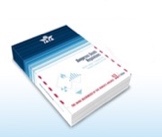 □ Please check this box if you would like to purchase the IATA DGR 63rd edition priced at HK$2000 per copy (self collect, add $50 for delivery), invoice will be issued upon request.Official use